     St. Patrick’s Church, Kilmaine.Church of the Assumption, Gortjordan.Contact number for Fr. Michael Gormally 094 95 20598Email: stmarysbrobe@gmail.comSunday July 30th at 10am Kilmaine ChurchPatrick Naughton (1st Anniv.) Turin.Tom O’Malley (Anniv.) Clyard & his parents Margaret & Patrick, Turin & the deceased members of the Laffey family, Clyard and the Hynes family, Cahir.Mary Mooney (8th Anniv.) & her brother Michael & deceased members of the Mooney family Turinfort.Mary McGrath (Anniv.) Lisduff & the deceased members of the McGrath familyMary-Ellen (1st Anniv.) &  Jack Walsh.Mick & Kathleen Conroy.Tuesday August 1st at 10am Kilmaine ChurchWinifred, Owen & Catherine Patten (Anniv.)Friday August 4th at 7.30pm GortjordanHelen Kirrane (Months Mind) Kilquire.Patrick Murphy (4th Anniv) Fountain Hill & his brothers Gerald & Terence.Peter & Katie O’Toole & their sons Tom, John & Jim & their daughter-in-law Chrissie & the deceased members of the O’Toole family.Bob and Bridie Burke & their daughter Patricia Sheridan & deceased members of the Burke & Sheridan families.Sunday August 6th at 10am in the CemeteryJimmy Ryan (3rd Anniv.) Frenchbrook.Your prayers are requested for the repose of the soul of Teresa Brennan, Frenchbrook. May she rest in peace.The Parish Office, Ballinrobe is open from at 9am - 1pm Monday to Friday.  All mass bookings can be made by phoning 094-9520598 and by leaving a message or emailing StMarysbrobe@gmail.com Eucharistic Ministers Kilmaine: July 30th Linda Munroe. August 6th Anne-marie Callaghan. Aug 13th Colette McNicholas Aug 20th Joan Shaughnessy.Basket Collectors: July 30th Kevin McDonnell & Paul Coyne. August 6th Shane Kitson & Brendan Walsh. Aug. 13th John-Joe Hughes & Geraldine BurkeThe annual August pilgrimage to Máméan will take place this year on Sunday, 6th August.  Turas na Croise at 3.00 p.m. followed by Mass.Tuam Diocesan Pilgrimage to Lourdes, will depart Knock Airport on September 1st, led by Archbishop Francis Duffy.  5 nights. Contact 012410800 for details and bookings.National Novena at Knock Shrine 14- 22 August. Over the course of the nine-day Novena, we will hear from guest speakers each day who will offer insights on a variety of topics. See the full programme at www.knockshrine.ieIrish Water Safety will hold a water safety course on August 7th to 11th from 10am – 3pm at Ballinchalla Pier. Cost €30 per person. This course caters for beginners, improvers and rescue. Certificate on completion.  All ages welcome.  For further information contact James on 087-2040237.Kilmaine Community Games Annual Cake Sale takes place on Sunday 6th August after Sunday Mass (10.30am) in Kilmaine Community Centre. Our raffle draw will take place on the day. Tickets are still available in Walsh's Centra and McHales Machinery. Complimentary refreshments will be served on the day. Free face painting for all the children. An art and board games room will be available for the children to play in. Please support our local children.Ballinrobe Library announces three exciting things happening there on Friday 11th August at 2pm. Launch of an Exhibition on Ballinrobe Workhouse followed by a Lecture on aspects of the workhouse by Dr. Michael O’Connor. A book by the Ballinrobe Active Retirement Writers’ Group, entitled 'Remembrance – creative stories and poems woven into the history of Ballinrobe Workhouse' will also be launched. Light refreshments served.Newsletter is available as usual in Kilmaine and Gortjordan Churchesand also in Centra Kilmaine.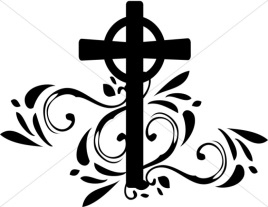 